Slide 3Slide 4Slide 6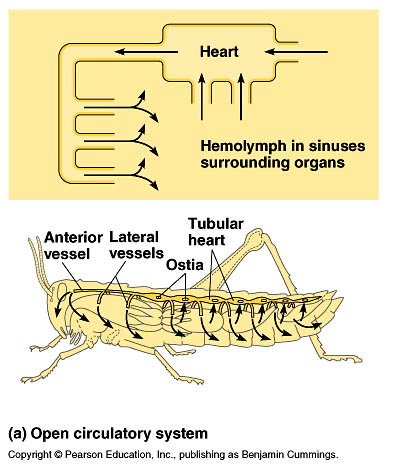 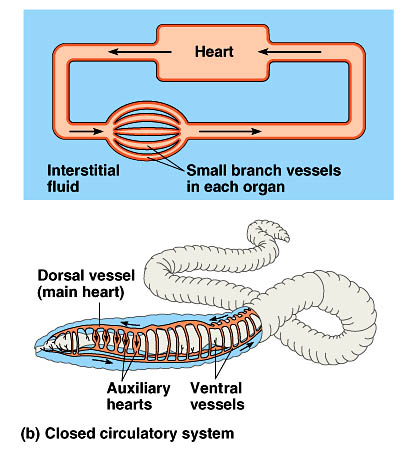 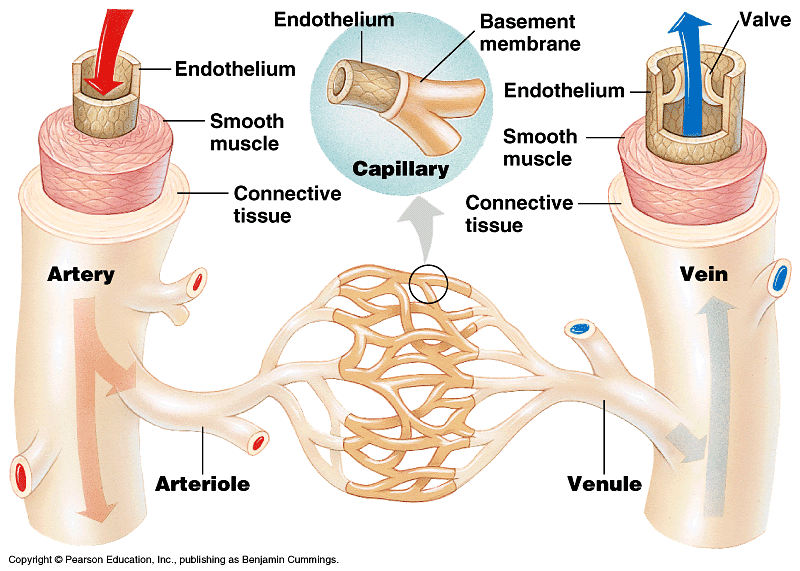 Slide 20_____________________________________________________________________________________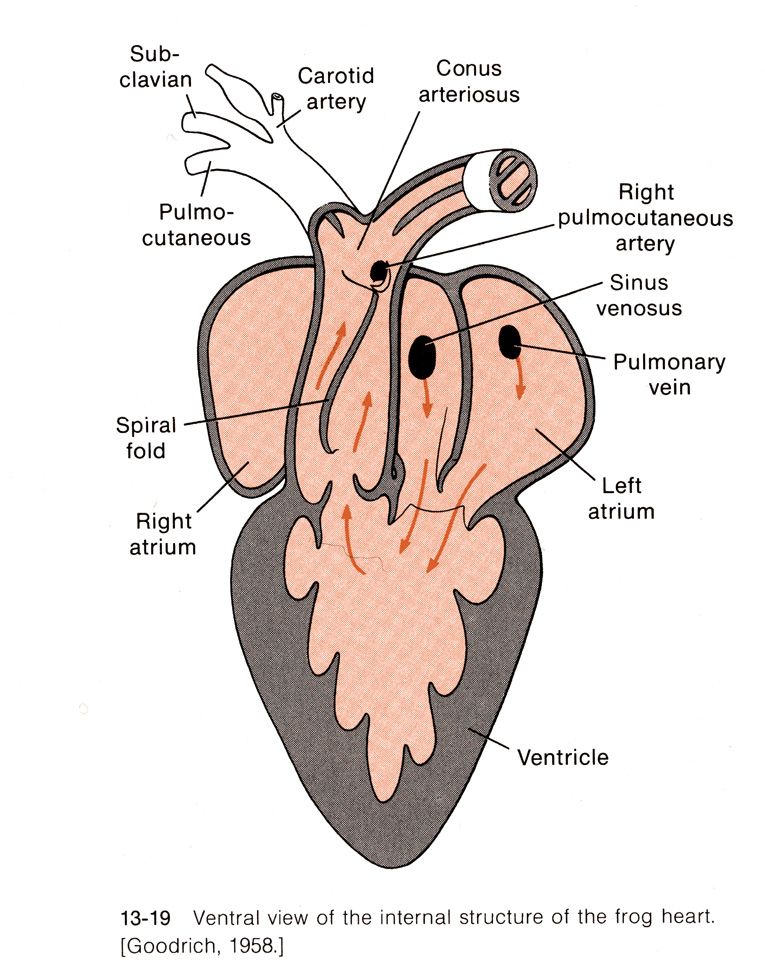 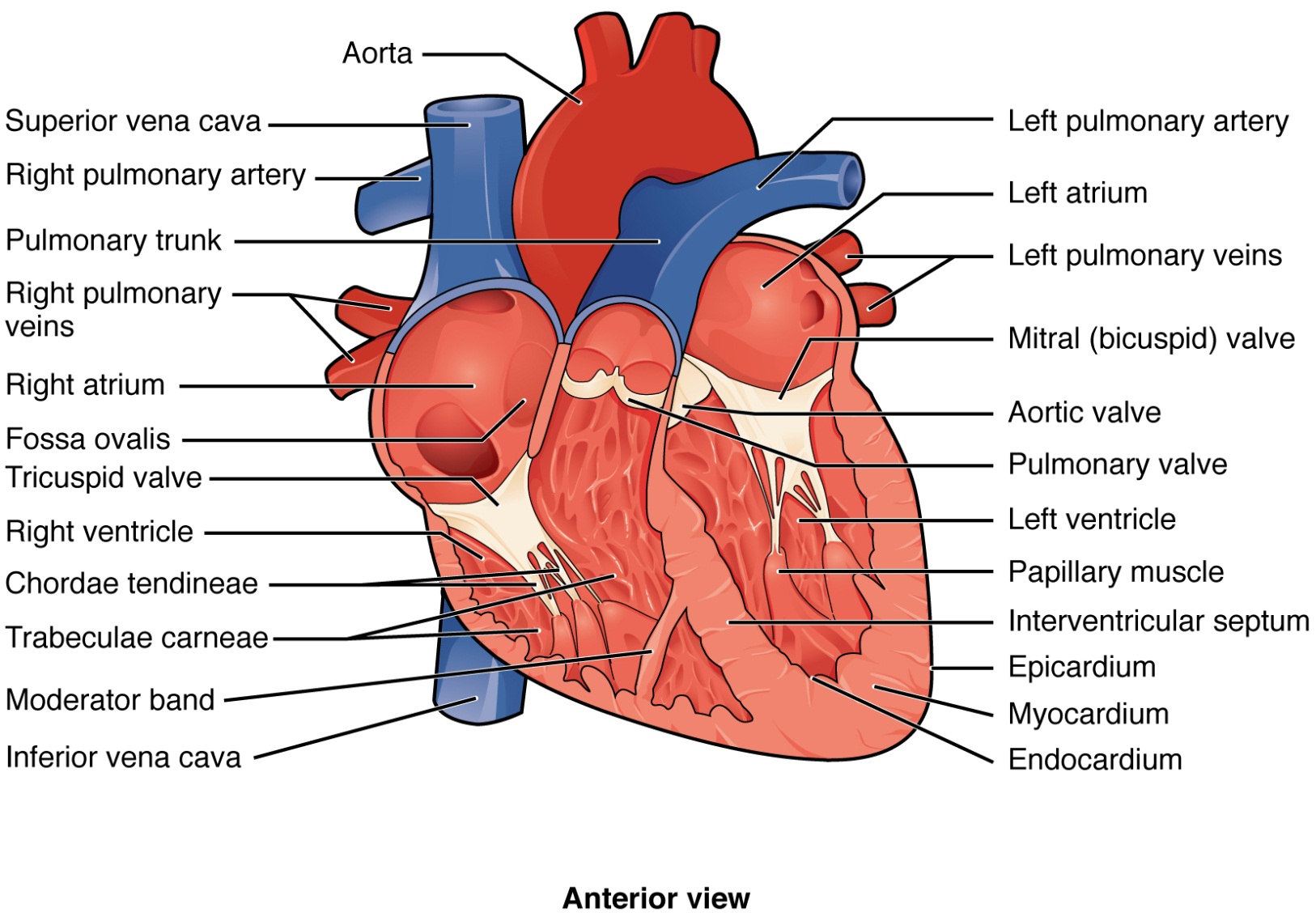 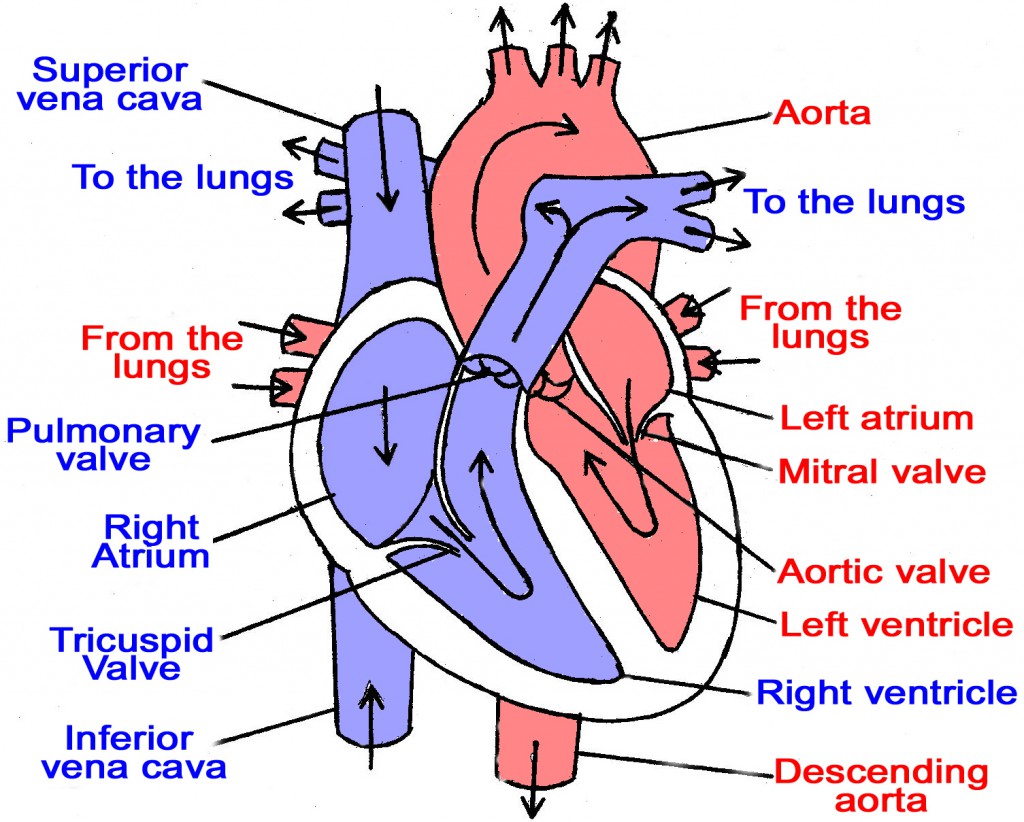 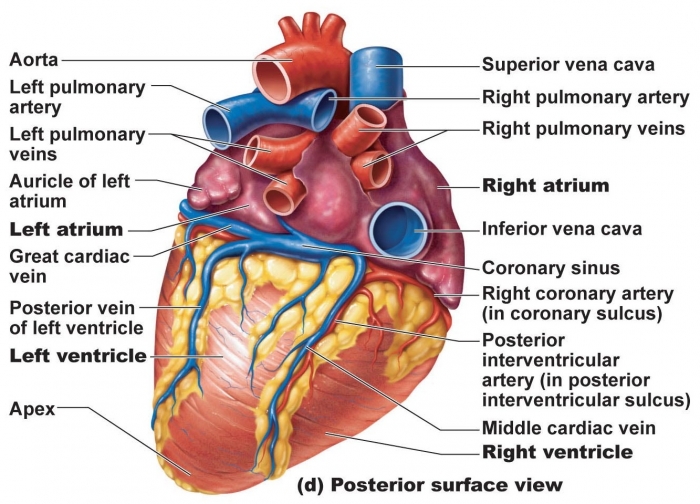 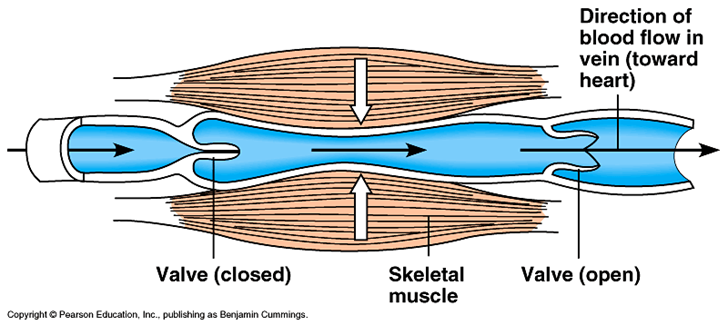 